 Agencia Santafesina de Ciencia, Tecnología e InnovaciónPLAN DE EXCELENCIA EN INVESTIGACIÓN CIENTÍFICA 2022 - Programa de Actualización del Equipamiento Científico Tecnológico (SF PEIC-A 2022)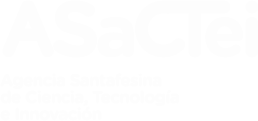 FORMULARIO F - DECLARACIÓN OBLIGATORIA PARA POSTULANTES* Campos Opcionales (NO Obligatorios)Santa Fe,       de       de 2022Nombre de la postulanteNombre y apellido del que suscribeDNICarácter en que actúa: (representante legal / apoderado) El/La que suscribe, en cumplimiento de lo requerido en las Bases y Condiciones que forman parte del Instrumento “SF PEIC ACTUALIZACIÓN 2022”, declaro bajo juramento que la institución a la que represento:Ejecutará el proyecto que aquí se postula en la localidad de           (Provincia de Santa Fe). con financiamiento complementario para dicho proyecto. En caso afirmativo indicar el importe y el organismo que lo ha otorgado)      No posee integrantes que hayan sido condenados bajo un proceso judicial en el marco de la comisión de un delito contra la Administración Pública (Nacional, Provincial o Municipal).Los miembros del equipo de trabajo participan solo en un proyecto de la presente convocatoria.Adhiere y se somete al régimen de acceso a la información pública, en los términos del artículo 3° del Decreto Nº  0692/2009 (),  en relación al proyecto aquí postulado.Conoce y acepta la totalidad de las Bases y Condiciones del instrumento “SF PEIC ACTUALIZACIÓN 2022”, en particular, el Aviso Legal contenido en su Anexo I y los formularios que componen la actual presentación.Asimismo, en caso de resultar financiado el proyecto de la referencia, declaro que la sociedad que represento se compromete a:Dar estricto y acabado cumplimiento a la totalidad de la normativa ambiental vigente y presentar los permisos y/o autorizaciones ambientales que le sean requeridas para el proyecto.Cumplir en la ejecución del proyecto la totalidad de las normas de seguridad e higiene industrial de la Superintendencia de Riesgos de Trabajo (S.R.T.) y sus reglamentos.Gestionar tempestivamente la obtención de todas las habilitaciones, permisos y/o licencias que sean requeridos para el Proyecto de acuerdo con lo establecido en la Legislación aplicable.En caso de corresponder, observar rigurosamente los principios sobre bioética en investigaciones que involucren seres humanos y dar cumplimiento a las regulaciones en la materia establecidas en las leyes, resoluciones y disposiciones vigentes.Los datos aquí consignados son correctos y completos, y esta declaración ha sido confeccionada sin omitir ni falsear dato alguno que deba contener, siendo fiel expresión de la verdad. Consecuentemente, asumo que la falsedad u ocultamiento de datos, será motivo suficiente para considerar desistido el pedido de financiamiento y dará lugar a que el MPCyT inicie las acciones legales que considere pertinentes.Firma y aclaraciónCódigo de proyectoDATOS DE LA POSTULANTEDATOS DE LA POSTULANTENombre o Razón SocialHaga clic aquí para escribir texto.CUITHaga clic aquí para escribir texto.Dirección Sede AdministrativaHaga clic aquí para escribir texto.Código PostalHaga clic aquí para escribir texto.LocalidadHaga clic aquí para escribir texto.E-mailHaga clic aquí para escribir texto.Teléfono Fijo / Móvil / FaxHaga clic aquí para escribir texto.Linkedin*Haga clic aquí para escribir texto.Twitter*Haga clic aquí para escribir texto.Facebook*Haga clic aquí para escribir texto.Instagram* Haga clic aquí para escribir texto.